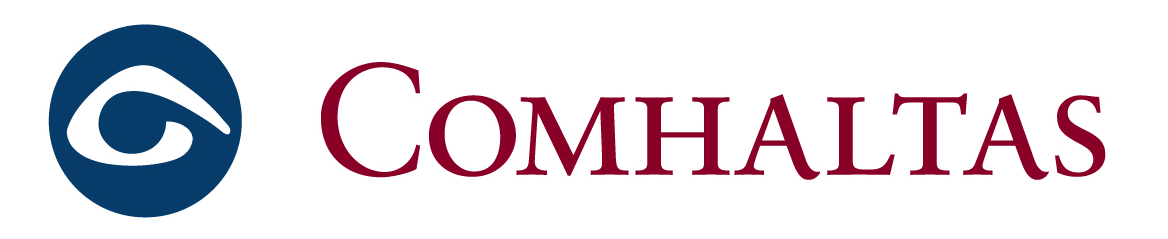 COVID-19 DECLARATION FORM (Digital)This declaration form can be completed digitally and sent back to your branch unit through email. This declaration must be completed by each person (or a parent/guardian in the case of each child) attending a Comhaltas Ceoltóirí Éireann activity. All details will be treated with the strictest of confidence and in full accordance with GDPR requirements.Branch (IN BLOCK CAPITALS):	Name (IN BLOCK CAPITALS):          Name of Child if applicable        (IN BLOCK CAPITALS):  Parent/Guardian Name   (IN BLOCK CAPITALS):                      Contact phone number:                I declare that I:have read and understood the Covid-19 Guidelines for Comhaltas Activities and agree that I (or the above name child) will abide by these guidelines and any future amendments communicated to me;understand and accept the risks posed by Covid-19 to me personally (or the above name child);agree to wear Personal Protective Equipment as required.consent to attendance records and contact details (name and phone number given above, which I will update if changed) being released for the purposes of HSE authorised contact tracing; andundertake that I (or the above name child) will NOT attend Comhaltas activities if I (or my child) have:had any of the Covid-19 symptoms in the past 14 days (i.e. cough, fever, high temperature, sore throat, loss of taste or smell, runny nose, breathlessness or flu like symptoms);been diagnosed with confirmed or suspected Covid-19 infection in the past 14 days;been a close contact of a person who is a confirmed or suspected case of Covid-19 in the past 14 days (i.e. less than 2 metres for more than 15 minutes altogether in 1 day); orbeen advised by a doctor or required by Government regulation to self-isolate or restrict your movements at this time.returned into Ireland from a non-green list country in the last 14 days?Print Name:		Date:	Of the person named above(or a parent/guardian in the case of a child)